T.C.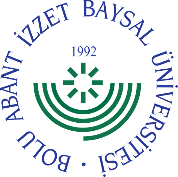 BOLU ABANT İZZET BAYSAL ÜNİVERSİTESİZİRAAT FAKÜLTESİÖğrencinin;……………… Bölüm BaşkanlığınaSağlık sorunlarım nedeniyle ……………………………… Sağlık Merkezinden / Hastanesinden ……………. - ………………. tarihlerini kapsayan süreçte verilen sağlık raporuna istinaden, BAİBÜ Önlisans, Lisans Eğitim-Öğretim Yönetmeliği 29. Madde 10. Fıkrası gereğince aşağıdaki tabloda listelenen yer alan katılamadığım sınavların yerine mazeret sınavına girmeyi talep ediyorum.Gereğini arz ederim.														Öğrenci İmzasıEk:1- Sağlık RaporuNotlar:Bu form raporlu olduğu süreler içerisinde katılamadığı ara sınavlarının yerine sayılmak üzere, mazeret sınavına girmeyi talep eden öğrencilere yönelik düzenlenmiştir.Sağlık raporları BAİBÜ Sağlık ve Rehberlik Merkezi ile Sosyal Güvenlik Kurumunca tanınan hastane ve sağlık kuruluşları tarafından düzenlenmesi halinde geçerlidir.Sağlık raporu, raporun bitiminden itibaren en geç 3 iş günü içerisinde formla birlikte ilgili Bölüm Başkanlığı’na teslim edilecektir.Formun elektronik ortamda düzenlenmesi, çıktısının alınması, imza aşamasının yürütülmesi ve Fakülte Öğrenci İşleri birimine teslim edilmesi öğrencinin yükümlülüğündedir.Geçerli sağlık raporu olan öğrenci, derslere devam edemediği süreler içerisinde devamsız olarak işlem görmektedir.Dönem Sonu ve Bütünleme sınavları için mazeret sınavı yapılmaz. Planlanan mazeret sınavına girmeyen öğrenci için ayrıca mazeret sınavı yapılmaz.Adı Soyadı Telefon NoNumarasıE-PostaBölümüTarihDersin KoduDersin AdıSınav TarihiSınav SaatiSınav Sorumlusu Öğretim ÜyesininUnvanı Adı-Soyadı ve İmzası